     Ice Breaker      Ice Breaker 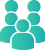  Dear Student introduce yourself and share it with your colleagues through the following discussion board.Discussion Link